JUNE NEWSLETTERSummer is officially here and we are so happy to have had such a successful school year! Our teachers and students are gearing up for our jammed packed summer camp ahead and we look forward to having our families continue with us all summer long!! Camp calendars have been distributed so if you need one, please see the front desk! Our theme for the month is “Imagination at Play.” The weekly topics will consist of:Week 1- “Pirates”Week 2- “Knights and Castles”Week 3- “Heros and Heroines”Week 4- “Summer Camp Kick-off” IMPORTANT REMINDERS:*Parent Appreciation Week: June 1st-June 5th Thank you for all of your support this school year!   *Sign In/Out Mandatory
-We have recently been audited on our policies and procedures and need to improve with our Sign In/Out book. Parents are mandated to sign their child in and out every morning and evening. The binder can be found up front. If you have any questions, please speak to someone at the front desk.*Withdrawal Policy/Change in Schedule
-We have had numerous questions regarding our withdrawal policy. I have attached it for your review. Please CLICK HERE to review.*Sunscreen
- It’s that time of the year again. If you would like our teachers to apply afternoon sunscreen on  your child, please ensure you complete a Cream Authorization Form which can be found up front.*Extra Clothes
-We have had numerous instances where a child is in need of extra clothes lately and they do not have extra clothes in their cubby. Please make sure you have 2 sets of spare clothes that are weather appropriate for your child. Underwear, pants, shirts, socks, and possibly shoes (especially if potty training) are requested! *Vacation Requests: Our vacation request binder is located at our front office. If you have any questions regarding receiving your credit, please see someone at the front desk and we will be more than happy to help!
-Please CLICK HERE to review our policy.*Sick Policy: To ensure the health and safety of all of our children and staff, please remember to adhere to our sick policy which states: “a child must be free of all symptoms without medication for at least 24 hours before he/she can be returned to school. Following an illness, a child may return to school once he/she has either been seen by a doctor or it has been determined that the illness is not contagious. (A doctor’s clearance may be requested).” All of us truly appreciate your support with this matter!*Toys from home are not permitted at school. Please refrain from allowing your child to bring in toys from home, unless it is their scheduled show and share day or a stuffed animal for nap time. Toys from home can get lost, be broken, stolen, etc... and can cause fighting among the children.*A gentle reminder that payment is due the Friday before the following week! If payment is received after noon on Monday, a late payment fee of $25 will be assessed.It is our commitment to support the needs of your child(ren), your family, and the school. If you have any questions or concerns, please do not hesitate to contact me. Thank you always for your continued support.Best Regards,Jinie Kang, PrincipalDonisha Missick, Assistant PrincipalIMPORTANT DATES:06/01-06/05: Parent Appreciation Week!06/03/15: Preschool Graduation (For all Rising Kindergarteners)06/19/15: Summer Kick-off Party!06/22/15: Summer Camp Kick-off. Details to follow!_________________________________________________________________________________25 Books to Enjoy with Your Child- Recommended Reading Adventures for Summer -Whatever your child’s age, it is important to continue shared reading experiences even during summer. Reading together frequently has been shown to have a profound positive influence on vocabulary acquisition, speech development and listening skills. 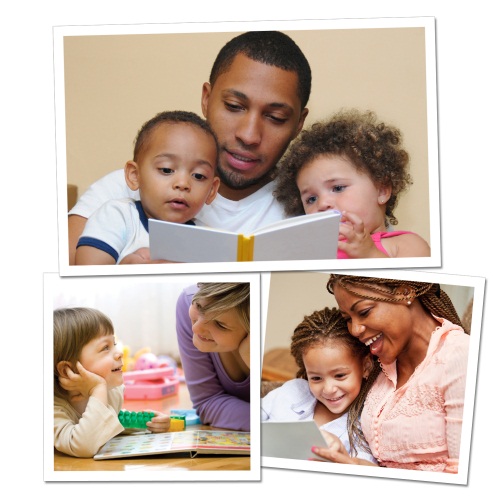 Below are some age-appropriate books to read with your child this summer. INFANTSWelcome Summer by Jill Ackerman & Nancy DavisDear Zoo: A Lift-the-Flap Book by Rod CampbellSplish, Splash, Baby! by Karen KatzLlama Llama Sand and Sun by Anna DewdneyBaby Loves Summer! By Karen KatzTODDLERS (ages 1-2)Maisy Grows a Garden by Lucy CousinsMonkey Ono by J. C. Phillips1, 2 at the Zoo by Sue DiCiccoGet Happy by Malachy Doyle & Caroline UffThe Pout-Pout Fish by Deborah Diesen & Dan HannaBEGINNERS (ages 2-3)Flashlight by Lizi BoydI’m a Shark by Bob SheaLittle Owl’s Day by Divya SrinivasanBiscuit Visits the Big City by Alyssa Satin CapucilliIsland Counting 1, 2, 3 by Frane LessacINTERMEDIATES (ages 3-4)Mouses’s First Summer by Lauren ThompsonCurious George Goes to the Beach by H.A. ReyOver in the Ocean by Marianne BerkesCommotion in the Ocean by Giles AndreaeThe Little Mouse, the Red Ripe Strawberry, and the Big Hungry Bear by Don WoodPRE-K/PRE-K 2 (ages 4-5)Blueberries for Sal by Robert McCloskeyHow to Hide an Octopus by Ruth HellerBerenstain Bears and Too Much Vacation by Stan and Jan BerenstainFroggy Goes to Hawaii by Jonathan LondonP.J. Funnybunny Camps Out by Marilyn SadlerBy experiencing a literacy-rich environment, both at school and at home, our students are prepared to become successful, confident readers in elementary school and beyond. - Lauren Starnes, PhD- Director of Early Childhood Education